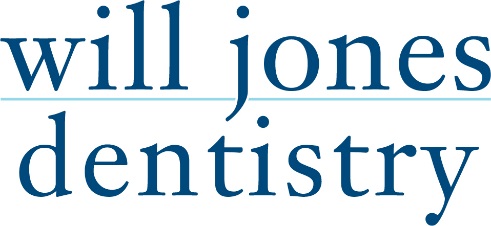 EPWORTH SLEEPINESS SCALE (ESS)The following questionnaire will help measure your general level of daytime sleepiness. You are to rate the chance that you would doze off or fall asleep during different routine daytime situations. Answers to the questions are rated on a reliable scale called the Epworth Sleepiness Scale (ESS). Each item is rated from 0 to 3, with 0 meaning you would never doze or fall asleep in a given situation, and 3 meaning there is a very high chance that you would doze or fall asleep in that situation.How likely are you to doze off or fall asleep in the following situations, in contrast to just feeling tired? Even if you haven’t done some of the activities recently, think about how they would have affected you.Use this scale to choose the most appropriate number for each situation:0 = would never doze 		2 = moderate chance of dozing1 = slight chance of dozing 	3 = high chance of dozingSITUATION 							CHANCE OF DOZING-------------------------------------------------------------------------------------------------------Sitting and reading 						0 	1 	2 	3Watching television 						0 	1 	2 	3Sitting inactive in a public place (theater/meeting) 	0 	1 	2 	3As a passenger in a car for an hour without a break 	0 	1 	2 	3Lying down to rest in the afternoon 			0 	1 	2 	3Sitting and talking to someone 				0 	1 	2 	3Sitting quietly after lunch (with no alcohol) 		0 	1 	2 	3In a car, while stopped in traffic 				0 	1 	2 	3TOTAL SCORE:  __________Name (printed): ______________________________		Date:_______________Signature:  __________________________________